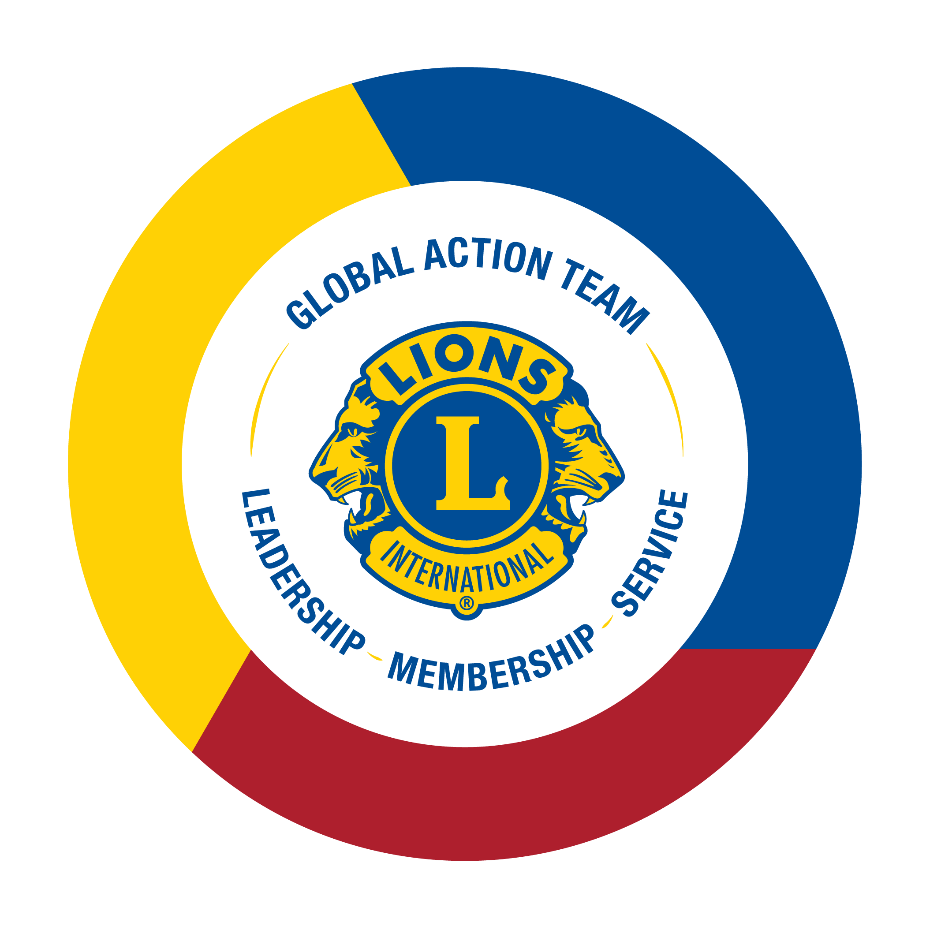 GAT 현장 안내서주요 기대사항(복합지구/지구)글로벌 액션팀 역사GAT는 글로벌 회원증강팀 (2008년), 글로벌 지도력개발팀 (2010년) 및 글로벌 봉사팀 (2017년) 등 별개의 팀으로 시작하여 2017년 글로벌 액션팀으로 통합되었습니다.  2019년 국제이사회는 라이온스 조직 수준 전체에 응집력 있는 지도력을 제공하기 위해 최상위의 GAT에서 GLT, GMT, GST의 세 축으로 뻗어 나가도록 팀의 통합을 의결했습니다. 회원 증강을 통한 우리의 봉사 영향력을 더욱 강화할 목적으로 2022년 글로벌 확장팀 위원장직이 지구 수준에서 신설되어 지구의 신생클럽 목표 달성을 지원합니다. 현재 글로벌 액션팀은 클럽 수준에서 국제적 규모까지 오래 지속되는 영향력을 창출할 수 있도록 조정되었습니다.글로벌 액션팀 목적GAT는 지구가 목표를 달성하도록 모든 라이온스 주요 분야에 통합된 접근 방식을 제시합니다. GAT는 헌장지역부터 클럽까지 각 수준에 걸친 GAT 직책을 통해 클럽의 회원 증강, 지역사회 내 봉사 영향력을 통한 라이온스 가시성 증대, 지구 내 강력하고 혁신적인 지도자 육성 등 지구의 목표를 달성하는 데 선두적인 역할을 합니다. GAT 지도자들은 클럽 수준에서 행동을 촉구하도록 소속 지구를 직접적으로 지원하며 국제협회와 국제재단의 비전을 행동으로 옮기고 라이온과 레오 봉사의 열정을 다시 일깨울 수 있도록 합니다.글로벌 액션팀 혜택동료 간의 지원. GAT는 라이온으로서 성공에 필요한 것이 무엇인지 잘 아는 사람들로 구성되며, 서로 소통하여 지역의 전략, 자료, 모범 사례를 공유합니다.글로벌 전문성. 지역의 활성화. GAT 지도자는 협회 지도자 및 직원들과 직접 소통하며, 세계적으로 입증된 전략 및 지역의 요구에 맞게 조정 가능한 자료를 제공합니다.진정한 조언. GAT 지도자는 강력한 리더십의 귀감이 되며 현지 라이온들의 지도력 개발 및 연마를 위해 긴밀히 협력합니다.목표 지향적. GAT 지도자는 지구 성공의 기본이 되는 목표 설정, 기획 및 실행 과정에서 차기 지구총재를 인도합니다.연계. GAT는 지역 클럽과 지구 사이의 연계를 강화해 지역 라이온들과 글로벌 공동체를 이어주는 응집력 있는 네트워크를 만듭니다.라이온의 목소리. 전 세계 GAT 지도자들은 경험과 필요 사항을 국제협회와 공유하여 효과적인 도구, 자원 및 사업의 개발 소식을 전합니다.스토리텔링. GAT는 광범위한 네트워크를 통해 동료 라이온들에게 알리고 영감을 줄 의미 있는 이야기를 찾아 공유합니다.글로벌 액션팀 집중 분야 미션 1.5국제협회는2027년 7월 1일까지 협회 회원 수를 150만 명으로 늘리기 위한 새로운 이니셔티브를 시작합니다. 미션 1.5의 목표는 모든 헌장지역이 2026-2027 라이온 회기 전까지 회원 순증가 달성, 모든 지구가 신생클럽 추가, 모든 클럽이 미션 1.5기간 중 신입회원 모집, 모든 지구가 다양한 회원 유치를 위한 전략을 통합하는 것입니다.GAT 헌장지역대표와 지역지도자의 역할에는 지구 성공을 위한 교육/추적, 자료 및 지원 제공, 각 헌장지역/지역의 미션 1.5목표 달성에 대한 책임 등이 포함됩니다.지구 목표GAT는 봉사, 회원, 지도력, LCIF 분야에서 통합된 행동 방식을 제시하여 지구의 목표 달성을 돕습니다. 지구 GAT 멤버들은 목표 설정, 기획 및 실행 과정에 협조할 책임이 있으며, 목표를 분기별로 검토하여 지구가 목표 달성을 향해 나아가게 해야 합니다. Insights의 ‘지구 목표 진행 대시보드’에서 봉사 활동, 회원 개발(미션 1.5), 지도력 개발, LCIF 목표의 진행을 확인 및 추적 관찰할 수 있습니다. 또한, 월별 회원 보고서를 통해 각 지구, 복합지구, 지역, 헌장지역의 회원 목표와 실제 증가 수치를 확인할 수 있습니다. 2023-24 회기 보고서는 2023년 8월 1일부터 이용 가능합니다.글로벌 회원 증강 프로그램 GAT는 지구 팀이 다음의 미션 1.5 목표 달성, 회원 개발 및 회원 순증가에 활용할 전략적 방법과 자료를 결합한 글로벌 회원 증강 프로그램을 추진하는 원동력이 됩니다. 신생클럽 추가로 지구 활력 증진 신입회원 추가로 클럽 활성화새로운 모임과 흥미로운 봉사활동을 통해 기존 회원들에게 동기 부여 글로벌 회원 증강 프로그램은 보편적으로 적용되지만 지역적 요구와 상황을 고려하여 지역화할 수 있습니다.GAT 멤버는 ‘팀 구성, 비전 구축, 계획 수립, 성공’으로 구성되는 글로벌 회원 증강 프로그램을 지원할 책임이 있습니다. 지역의 지도자들과 협력하여 지역의 필요를 해결할 과정 및 지역별 조정 작업을 확인하세요.  2021-2022회기 GAT는 시범사업 참여 지구들과 긴밀히 협력하여 글로벌 회원 증강 프로그램 목적을 가장 잘 지원할 수 있는 지역화된 과정을 만들어 2022-23 회기 전 세계 확대를 준비했습니다. 자세한 정보와 자료는 글로벌 회원 증강 프로그램 웹페이지에서 확인할 수 있습니다.라이온 계정 사용 확대라이온들의 봉사 강화를 위해 만든 디지털 제품들은 클럽, 임원, 개별 라이온에게 다양하고 광범위한 도구와 자료, 데이터를 제공합니다. 각 디지털 제품에 대한 접근 권한은 클럽 및 협회에서 맡은 직책에 따라 달라집니다.모든 수준의 GAT는 본 안내서 테크놀로지 부분에서 소개하는 플랫폼에서 다양한 도움을 받을 수 있습니다.  GAT 멤버들은 본인의 라이온 계정을 만들고 팀원들도 계정을 만들도록 장려해야 합니다.세계 보고의 날 (WWRD)세계 보고의 날은 연중 세 번 개최되며 시기는 이사회 회의 개최 전인 9-10월, 2-3월, 5-6월 중입니다. 헌장지역대표(CAL)는 운영위원회, 지역지도자, 그룹 지도자, 국제협회 직원들과 만나 다음의 의제를 논의합니다.미션 1.5 목표에 대한 현 라이온 회기 진행 상황장벽/장애물도움이 필요한 분야다음 라이온 회기 목표 설정/글로벌 회원 증강 프로그램화상 회의 준비를 위한 보고서 제출 절차는 현재 개발 중입니다. 자세한 정보는 추후에 안내됩니다.장려금, 보조금 및 교부금 신청 기회지도력 개발 보조금복합지구 및 지구 지도력 개발 보조금 프로그램복합지구 및 지구 지도력 개발 보조금 프로그램은 복합지구의 지구 1 및 2부총재 연수회와 지구의 지대위원장 연수회에 보조금을 지원합니다. 현 회기 국제협회에 등록된 GLT 복합지구, 정지구 또는 단일지구 코디네이터가 보조금 신청서와 경비 상환 청구서를 제출할 책임이 있습니다. 복합지구 지도력 개발 보조금은 지구1부총재당 US$100 및 지구2부총재당 US$75까지 지원합니다(실비를 초과하지 않는 금액). GLT 복합지구 코디네이터가 참석 대상인 지구1 및 2부총재를 초청하도록 적극 권장합니다.지구 지도력 개발 보조금은 지대위원장 연수를 위해 지구당 최대 US$500까지 지원합니다 (실비를 초과하지 않는 금액). 지구 지도력 개발 보조금은 예산이 한정되어 있어 먼저 신청하는 지구에 우선 지급됩니다. 지역 내에 잠정지구가 있을 경우 GAT 스페셜리스트에게 신청 가능한 보조금 정보를 문의하세요.행동하세요! 연수회 일정을 계획하여 보조금 신청이 가능해지는 즉시 관련 보조금을 신청하세요! 연수회 날짜는 추후에 언제든지 변경할 수 있습니다. 복합지구/지구 보조금 신청 및 경비 상환 절차에 대한 자세한 내용은 이메일 leadershipdevelopment@lionsclubs.org로 문의하거나 웹사이트에서 확인하세요.지도력 개발 연수회 보조금 프로그램모든 복합지구, 단일지구, 지구 미편성 잠정지구/지역/지대에서 현지 연수회 보조금을 신청할 수 있습니다. 보조금 신청서와 경비 청구서 제출을 책임지는 GLT 복합지구 또는 단일지구 코디네이터와 소통하세요. 연수회 보조금 프로그램에 대한 자세한 내용은 웹사이트에서 확인하세요. https://lionsclubs.org/ko/resources-for-members/leadership-development/institute-grant-program.     회원 개발 교부금회원 개발 교부금 프로그램국제협회 회원개발위원회는 회원 모집 및 기존 회원 만족도 향상을 돕기 위해 회원 개발 교부금을 제공합니다. 신입회원 영입 대상을 확보하는 지역, 특히 회원이 감소하는 지역을 돕기 위해 교부금을 지급합니다. 복합지구는 한 번에 US$4,500을 신청할 수 있으며 회기당 최대 2회, 총 US$9,000까지 신청 가능합니다. 지구는 한 번에 US$1,500을 신청할 수 있으며 회기당 최대 3회 총 US$4,500까지 신청 가능합니다.참고: 헌장지역별로 교부금 할당액이 다를 수 있습니다.회원 개발 교부금에 대한 자세한 정보는 웹사이트에서 확인하거나 이메일  membership@lionsclubs.org로 문의하세요.LCIF 교부금국제재단은 다양한 교부금 프로그램을 제공하여 글로벌 주력사업과 관련된 라이온들의 봉사를 지원합니다. LCIF 교부금 안내 웹페이지에서 각 교부금 유형별 신청 요건을 포함한 세부 정보를 확인할 수 있습니다. 홍보 교부금지역사회를 변화시키는 강력한 프로그램은 효과적인 클럽 홍보 활동에 큰 도움이 됩니다. 홍보 교부금은 선착순으로 제공되며, 복합지구나 단일지구가 라이온스 클럽 활동과 프로그램에 대한 대중의 인식을 높일 수 있는 좋은 방법입니다. 주요 마감일, 신청서, 프로그램 세부 사항 등 홍보 교부금에 대한 자세한 내용은 웹페이지에서 확인할 수 있습니다.마케팅 및 커뮤니케이션소셜 미디어 GAT는 페이스북 그룹을 운영하고 있으며, 라이온과 레오는 누구나 가입할 수 있습니다. 전 세계 회원들은 페이스북 그룹에서 각자의 생각, 의견, 모범 사례를 공유하며, 국제협회는 중요한 변동 사항, 마감일, 프로그램에 대한 최신 정보를 실시간으로 제공합니다.  팀원들과 클럽이 라이온스 글로벌 액션팀 페이스북 그룹에 가입하도록 장려하세요.블로그GAT는 라이온스 블로그를 활용하여 다음과 같은 성공 이야기를 강조합니다.인생을 바꾸는 사연을 통해 독자에게 영감을 주는 이야기.독자에게 전문 지식과 ‘방법’을 알려주는 이야기.독자가 행동할 기회를 주는 이야기.GAT 웹페이지에서 전 세계 라이온들이 어떤 활동을 펼쳐 왔는지 확인하고 여러분의 이야기를 들려주세요.라이온스 브랜드국제협회 브랜드는 전 세계적으로 널리 알려져 있습니다. 라이온스 브랜드에 대한 정확한 이해와 폭넓은 사용을 위해 브랜드 지침 웹페이지에서 글로벌 브랜드 지침과 브랜드 키트를 확인하세요. 브랜드 지침서는 국제협회에서 승인한 표준화된 용어 및 시각 자료에 대해 안내합니다.브랜드 키트는 클럽 및 클럽 행사 홍보 시 사용할 로고, 서식, 기타 자료를 제공합니다.커뮤니케이션 방식이메일GAT 위원장, 헌장지역대표 및 국제협회는 이메일을 사용해 GAT의 주요 소식을 정기적으로 알립니다.  협회 데이터베이스에 등록된 정보를 바탕으로 이메일을 발송하므로 개인 이메일 주소를 제출해야 합니다.  메신저 앱(왓츠앱/카카오톡/라인/위챗) GAT 직원과 현장 팀은 왓츠앱 및 기타 채팅앱을 사용해 전략과 자료를 전달합니다.페이스북헌장지역/지역 페이스북 그룹을 만들어 팀과 소통하는 것을 고려하세요.라이온스 글로벌 액션팀 페이스북 그룹에 가입하면 중요한 정보를 얻고 전 세계의 다른 지도자들과 소통할 수 있습니다.테크놀로지디지털 제품 홍보대사 프로그램2020년 시작된 디지털 제품 홍보대사 프로그램은 소규모 참여 라이온들이 협회 직원들과 긴밀히 협력하여 협회의 디지털 제품 개선을 위한 건설적인 피드백을 제공하는 프로그램입니다. 디지털 제품 홍보대사는 헌장지역을 대표하여 동료 라이온들과 관련 자료 및 정보를 공유하는 통로 역할을 합니다. 지역의 홍보대사 명단은 GAT 스페셜리스트에게 문의하세요.온라인 참여코로나19는 우리의 생활, 업무, 봉사 방식을 영원히 바꿔 놓았습니다. 전 세계 라이온들은 지역사회에서 소통할 새로운 방법 찾고 있습니다. 회원들이 참여를 지속할 수 있도록 GAT 지도자가 온라인에서 라이온들과 협력할 것을 권장합니다.라이온 포털국제협회는 라이온 회원들이 사용하는 디지털 서비스 개선을 위해 최선을 다하고 있습니다. Lion Portal (라이온 포털)은 현재 사용 중인 MyLion, MyLCI, Insights 등 여러 디지털 서비스를 한 곳에서 모두 이용할 수 있도록 통합한 라이온들의 포털 사이트입니다. 2023년 중반 출시를 목표로 하는 새 포털은 현재와 동일한 기능을 제공하지만 보다 일관되고 효율적으로 사용할 수 있습니다.Lion Portal 출시 전까지, 아래 라이온 계정 정보를 계속 사용하여 디지털 플랫폼을 활용하십시오.라이온 계정단일화된 플랫폼에서 MyLion, MyLCI, Insights, Learn을 이용할 수 있습니다. 시스템 사용 방법을 익혀서 연습하고 궁금한 사항은 GAT 스페셜리스트에게 문의하세요. MyLionMyLion에서 타 클럽 회원들과 소통하고 클럽 봉사 활동을 설정 및 홍보하며 지역의 봉사 프로젝트를 찾을 수 있습니다.  GAT 현장 팀이 MyLion 교육과 자료를 전달하는 통로가 되어 플랫폼의 사용을 유도할 것입니다. 클럽 임원들이 익숙해질 수 있도록 MyLion에 대한 현지 연수회 개최를 고려하세요.봉사 활동 보고MyLion에서 봉사를 보고하세요. 봉사의 영향을 공유하는 것은 회원, 클럽, 국제협회 전체에 중요합니다. 봉사를 보고하면 진행 상황을 기록하고 잠재적 파트너를 참여시키는 데 도움이 됩니다. 규모에 관계없이 모든 봉사 사업 정보를 기록하면 클럽들이 어떻게 변화를 만들고 있는지 알 수 있습니다. MyLCIMyLCI에서 지구의 현 회원 상황을 검토, 관리 및 업데이트하고 회원 보고서를 검토하며 신생클럽/스태터스 쿼 클럽의 상황을 관찰할 수 있습니다. MyLCI에 새로 추가된 ‘계좌 잔액 요약 보고서’(지구 수준 이상의 지도부만 이용 가능)를 검토하여 활동정지 위험이 있는 클럽들을 추적 관찰하세요.데이터 다운로드클럽 또는 임원의 데이터는 MyLCI의 데이터 다운로드 기능을 사용하여 다운로드할 수 있습니다. 모든 데이터가 다운로드 가능하며, 연락처만 따로 다운로드 하거나 원하는 데이터 항목들을 조합할 수도 있습니다. 별도로 지정하지 않으면 모든 회원의 기록이 자동으로 다운로드 됩니다. 데이터 다운로드 기능 사용법에 대한 자세한 내용은 GAT 스페셜리스트에게 문의하세요.보고서회원 보고서는 GAT 지도자들이 30일 내에 회원 증가와 감소 추세를 관찰하는 데 도움이 됩니다. 보고서를 통해 복합지구와 지구의 건전성을 평가하여 전략 계획의 실행을 지원할 수 있습니다. 회원 보고서 자료는 회원 보고 자료 모음 또는 MyLCI의 지원 센터 메뉴에서 확인할 수 있습니다.InsightsInsights는 지역의 회원 및 클럽 개발, 봉사 활동, LCIF 기부 통계를 제공합니다. 통계 대시보드에서 캠페인100 진행 상황 및 Learn 통계를 확인할 수 있으며, 지구 목표 진행 대시보드에서 각 지구의 목표 달성 진행 상황을 추적 관찰할 수 있습니다. 자세한 정보를 원하시면 GAT 스페셜리스트에게 연락하여 PPT 자료를 요청하세요.Learn라이온과 레오들이 Learn에 접속하면 라이온스 학습 센터(LLC)에서 GAT 코스를 포함한 온라인 학습과정을 이수하고 협회 주최 연수회 정보를 얻을 수 있으며 GLT 복합지구 및 지구 코디네이터가 제공하는 현지 연수회를 확인 수 있습니다.Learn의 ‘내 학습 기록’ 보고서에서 라이온들은 참가자 및/또는 강사로서 본인의 연수회 참가 이력을 확인할 수 있습니다.eMMR국제협회가 사용하는 특정 테크놀로지(주로 MyLion과 MyLCI)를 이용할 수 없는 국가들이 있습니다. 이 경우 특정 통신 수단과 이메일이 배제되고 타 국가들과 다른 별도의 소통 방식이 필요할 수 있습니다.  자료	지구 e-Book지구 e-Book은 지구총재의 임기 수행에 도움이 되는 필수 정보를 제공하며, 쉽게 접속할 수 있는 자료, 링크, 지침 및 국제이사회 방침서 등을 안내합니다.클럽 e-Book클럽 e-Book은 클럽의 여러 직책별로 마련되어 있으며, 클럽 수준의 지도자가 성공적으로 임기를 마칠 수 있도록 돕는 종합 안내서입니다. 라이온스 학습 센터(LLC)라이온스 학습 센터(LLC)는 모든 라이온과 레오들이 라이온스 클럽에 대한 기본적인 지식과 지도력 기술을 연마할 수 있는 상호 학습 온라인 과정을 제공합니다.임원 교육과 지도력 개발 과정 외에도 글로벌 액션팀 관련 코스를 학습할 수 있습니다. 라이온 계정을 사용하여 Learn 앱에서 라이온스 학습 센터(LLC)에 접속하세요.GAT 랜딩 페이지GAT 랜딩 페이지에는 GAT 최신 소식과 자료, 봉사, 회원, 지도력 자료 모음 링크  등이 게재되어 있습니다.역할과 책임 임명 안내 이메일과 함께 헌장지역 대표와 지역지도자의 역할과 책임을 안내합니다.  복합지구, 지구, 클럽의 역할과 책임은 6월 국제이사회 회의에서 검토하여 매 회기 시작 시 GAT 지도부 페이지에 게재합니다.    GAT 명부GAT 헌장지역대표, 지역지도자 및 관할 복합지구, 단일지구, 지구 미편성 지역 명단을 GAT 랜딩 페이지에서 확인할 수 있습니다. GAT 개요 PPT 자료GAT 및 팀 역할의 개요를 설명하는 PPT 자료를 GAT 자료 웹페이지에서 이용할 수 있습니다.성공 사례 웨비나 자료집GAT 자료 웹페이지에는 PPT 자료, 웨비나 일정, 홍보 자료 등 지구와 클럽이 현장 웨비나에서 GAT 성공 사례를 호스팅할 때 사용할 수 있는 다양한 도구가 포함되어 있습니다.GAT 담당 직원 연락처	GAT 담당 직원 연락처는 웹사이트에서 확인할 수 있습니다.GAT 팀에 직접 이메일 GAT@lionsclubs.org로 연락하세요.또는 헌장지역 담당 직원에게 아래의 이메일로 연락할 수도 있습니다.1헌장지역: GAT.CA1@lionsclubs.org2헌장지역: GAT.CA2@lionsclubs.org3헌장지역: GAT.CA3@lionsclubs.org4헌장지역: GAT.CA4@lionsclubs.org5헌장지역: GAT.CA5@lionsclubs.org6헌장지역: GAT.CA6@lionsclubs.org7헌장지역: GAT.CA7@lionsclubs.org8헌장지역: GAT.CA8@lionsclubs.org라이온스 Shop복합지구, 지구 및 클럽 GAT 지도자들은 라이온스 Shop에서 명함 및 기타 품목을 구입할 수 있습니다. 상, 핀, 필기구, 배너, 식탁보 및 의류 등 다양한 제품이 준비되어 있습니다. 국제이사회 방침서방침서가 자주 개정되므로 이사회가 끝나면 국제이사회 방침서를 검토하세요. 글로벌 액션팀의 정보는 방침서 24장에 있습니다.행동하세요! 행동을 촉구하는 단어클럽 홍보와 소통 시 행동과 관련 있는 단어들을 사용해 팀이 행동을 이끌어 내도록 장려하세요.성취하다성과를 거두다옹호하다 활성화하다 생기를 불어넣다가교 역할을 하다양성하다 축하하다 앞장서다 연대하다 창출하다 결정하다 개발하다 추진하다 힘을 실어주다 장려하다 활기를 북돋우다 참여하다 진행하다 돕다 점화하다 활력을 주다 영감을 주다 연결하다 영향을 주다 감독하다 동기를 부여하다 가속화하다 육성하다 준비하다 주축이 되다 수량화 하다  홍보하다 인정하다 공유하다 이끌다 지원하다 교육하다 이해하다 하나가 되다 가치 있다 초기 기대사항초기 기대사항☐역할과 책임을 검토합니다.☐GAT 현장 안내서를 검토합니다.☐제공되는 ‘목표 보기/인쇄’ 링크 또는 Insights의 지구 목표 진행 대시보드에서 소속 지역의 지구 목표를 검토합니다.☐재정 지원 기회, 프로그램 및 지도력 개발 지원과 관련된 주요 일정을 검토합니다.☐지역의 보고 도구 등 라이온 계정에 대한 교육 자료를 검토 및 숙지하고 이용을 장려/지원합니다.☐필요 시 지원할 수 있도록 소속 지역의 테크놀로지 및 커뮤니케이션 요구를 검토 및 이해합니다. ☐미션 1.5 목표를 포함한 제출된 지구 목표 및 복합지구/지구의 실행 계획에 대한 피드백을 제공합니다.☐현장 팀과 소통하고 임기의 계획에 대해 후속 조치를 취합니다.☐라이온스 학습 센터에서 글로벌 액션팀 연수 코스를 완료합니다.☐라이온스 글로벌 액션팀 페이스북 그룹에 가입하고 팀에게 가입을 권유합니다.☐본인과 팀원들이 국제협회에 개인 이메일과 전화번호를 제출했는지 확인하고, 클럽 총무에게 개인 정보 업데이트를 요청합니다.☐글로벌 회원 증강 프로그램 4단계 과정 PPT 및 보조 자료를 검토하고 미션 1.5 추가 등 업데이트 사항을 기록합니다.☐라이온스 학습 센터의 회원 증강 프로그램 코스를 검토합니다.지속적인 기대사항지속적인 기대사항☐☐☐복합지구, 지구, 클럽 GAT가 각자의 역할과 책임을 이해하게 합니다.지역의 회원 목표 달성을 포함하여 협회 차원의 미션 1.5 목표에 전념합니다.최소 1명의 신입회원을 스폰서하고 최소 1개의 신생클럽을 확장합니다.☐클럽과 소통하여 봉사 활동 보고서를 제출하고 있는지 확인합니다.☐지구 목표 진행 대시보드에서 소속 지역의 지구 목표 진행 상황을 검토하고 필요 시 계획을 조정합니다.☐라이온들의 영향력을 강화할 수 있도록 문제점과 성공에 대해 동료 GAT 및 각 팀과 소통합니다.☐미션 1.5 팀과 정기적으로 만나 회원 증강 목표 달성에 대한 의견을 제공합니다.☐해당되는 지도력 개발, 회원 개발, LCIF 및 홍보 교부금을 신청합니다.☐정보와 자료를 공유하고 직면할 문제점 극복을 위한 지구 지원을 제공하여 지대위원장이 클럽들과 소통하게 합니다.☐지구 차원에서 글로벌 확장팀 위원장직(선택직)에 대해 숙지하고 홍보합니다.☐정보와 자료를 공유하고 봉사, 회원, 지도력 기회 홍보를 위한 지구 지원을 제공하여 마케팅 위원장이 클럽들과 소통하게 합니다.☐라이온들에게 라이온 계정을 만들도록 장려하여 직책별 주요 플랫폼에 접속 및 라이온스 학습 센터에서 온라인 과정을 이수하게 합니다.